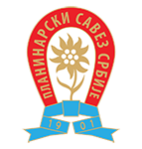 Планинарски савез Србије – Mountaineering Association of SerbiaКомисија за планинарење и пешачење (КПП)СПИСАК ЧЛАНОВА ПСО / КЛУБА, УЧЕСНИКА АКЦИЈЕ (Попуњава вођа пута и предаје организатору РПА, ТАС, РАМ или ДП)Образац бр. 1Назив акције и врста акције (РПА, ТАС, РАМ или ДП): Место одржавања: ПСО / Клуб: Датум: Вођа пута испред клуба:бр. телефона:Р.б.Име и презимеМушкарци (означити категорију)Мушкарци (означити категорију)Мушкарци (означити категорију)Мушкарци (означити категорију)Жене (означити категорију)Жене (означити категорију)Жене (означити категорију)Жене (означити категорију)Р.б.Име и презимеПодмл.до 10 годЈуниоридо 18 годСениоридо 45 годВетераниод 45Подмл.до 10 годЈуниоридо 18 годСениоридо 45 годВетераниод 45М.П.  Тачност података оверава ПСО / Клуб (Потпис и печат)______________________________